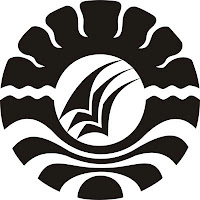 HASIL PENELITIANPENGARUH TEKNIK BIBLIOKONSELING TERHADAPPENINGKATAN MINAT KARIER SISWA DI SMK NEGERI 3 MAKASSARASWANJURUSAN PSIKOLOGI PENDIDIKAN DAN BIMBINGANFAKULTAS ILMU PENDIDIKANUNIVERSITAS NEGERI MAKASSAR2015